Guía Formativa N° 4 Matemática 1 º Año BásicoNombre: 			           		  ___________________  Fecha:       de          del    2020Objetivo de Aprendizaje: Reconocer e identificar concepto de arriba y abajo.                                   Coloree de verde las manzanas que están arriba del árbol y de color rojo las que están abajo del árbol. ( 11 PTS )Habilidades: identificar Dibuja además:Una flor roja al lado derecho del árbol.Un conejo café al lado izquierdo del árbol.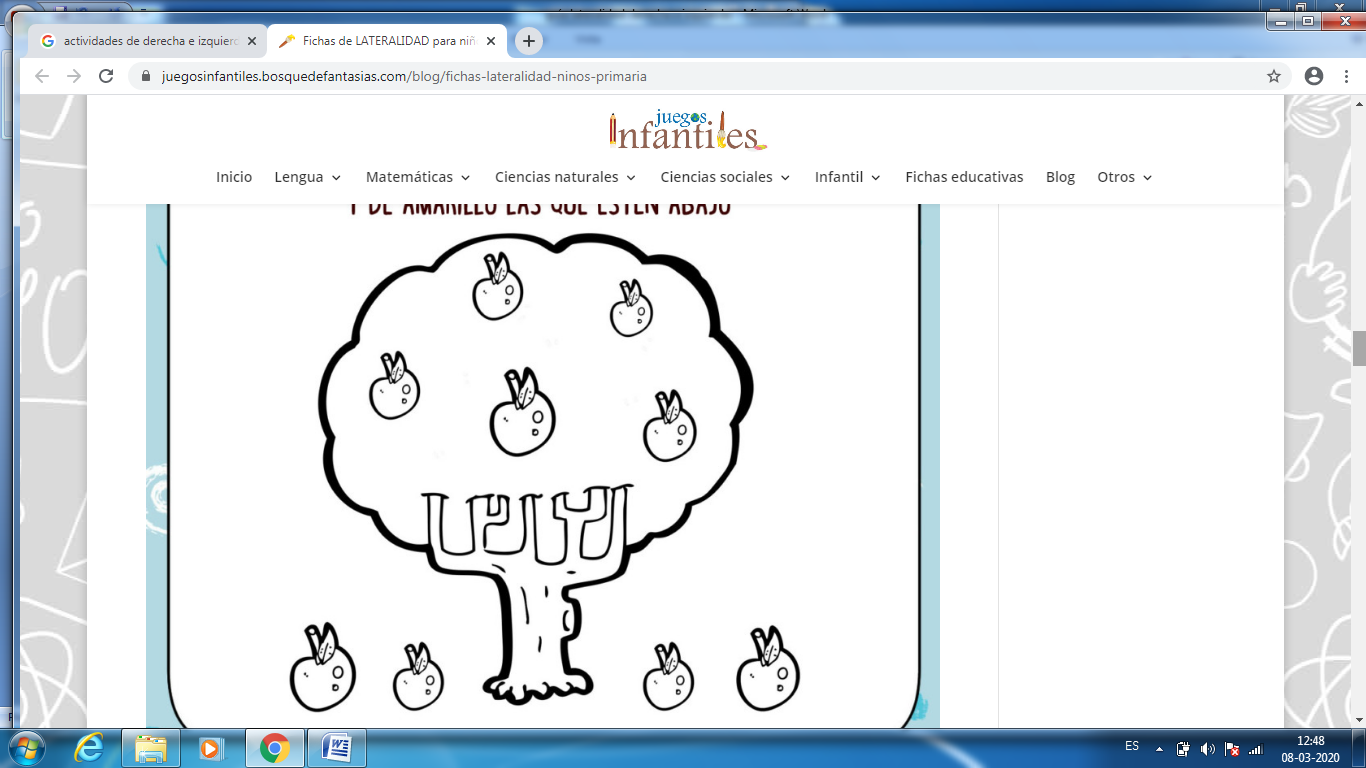 Coloree de color café todos los gatitos que están arriba de la mesa y de color amarillo todos los que están abajo de la mesa. ( 6 PTS ) Habilidades: identificar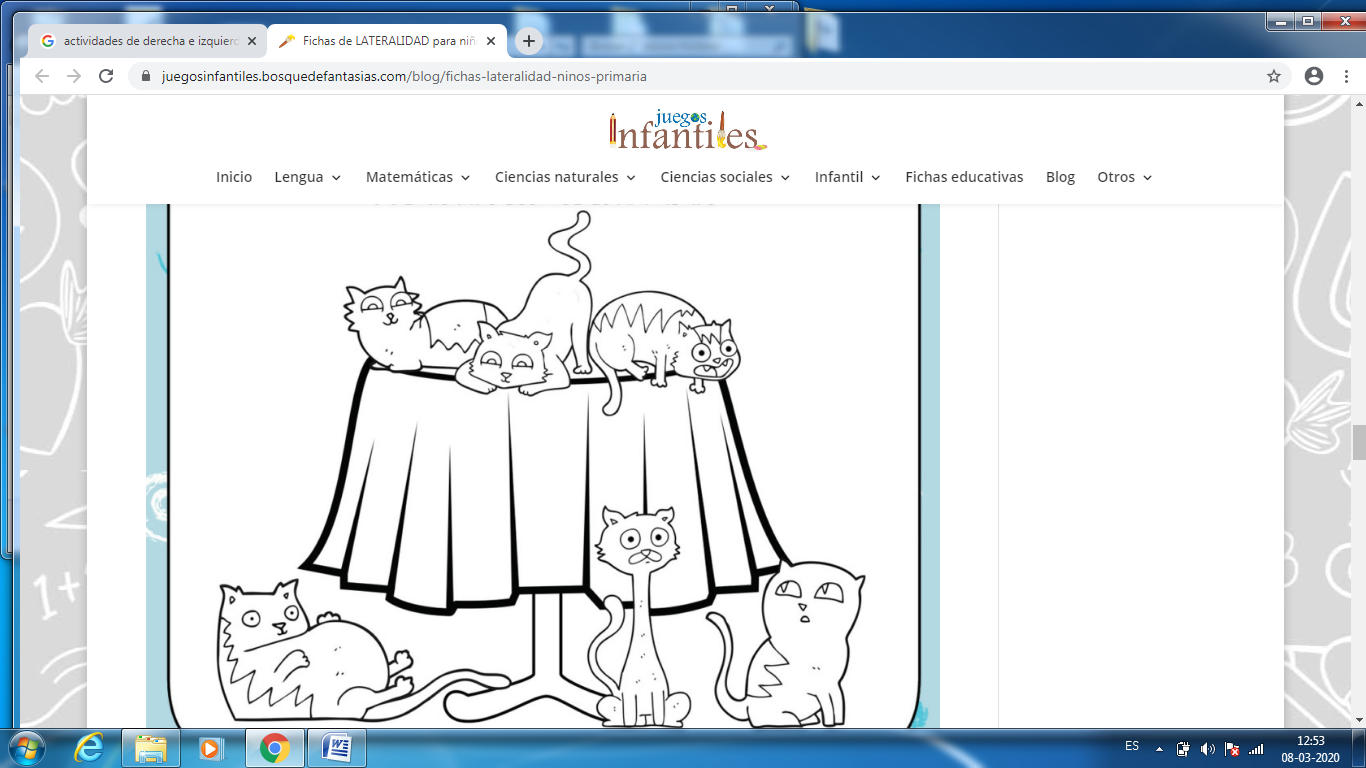 Observe y sigua las instrucciones, una vez terminada la actividad debes colorear el dibujo. ( 6 PTS ) Habilidades: identificarEncierre en un círculo rojo todos los juguetes que se encuentran en la repisa de arriba del payaso.Encierre en un círculo verde todos los útiles escolares que están en la repisa abajo de la muñeca.Encierre en un círculo azul a todos los juguetes que están arriba de la repisa en donde está el reloj.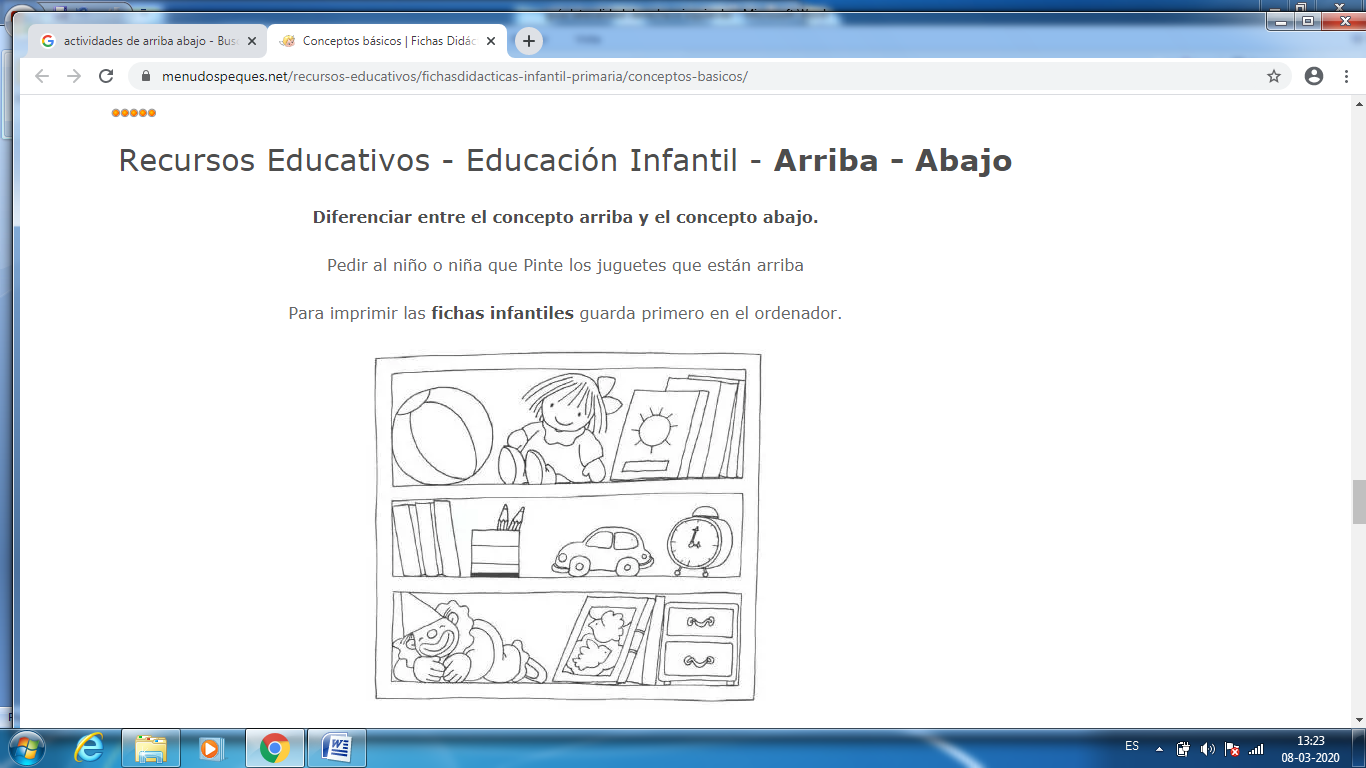 *Esta guía tiene un 60% de exigencia”                          L : 60 a 100% de logro                        NL: menos del 60% de logroPuntaje ObtenidoLNL23Instrucciones para los/las estudiantes: Lee atentamente cada pregunta y responde en el espacio dado/ o selecciona respuesta según corresponda.Continúa revisando la página del Colegio para que continúes desarrollando nuevas actividades y revises tus avances.